An das
Gemeindeamt Gnadendorf
2152 Gnadendorf 15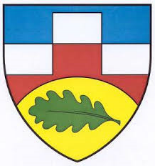  ANTRAG AUF AUSGABE/AUSTAUSCH/RÜCKGABE EINER RESTMÜLTONNE 120 Liter
 ANTRAG AUF AUSGABE/AUSTAUSCH/RÜCKGABE EINER RESTMÜLTONNE 240 Liter
 ANTRAG AUF AUSGABE/AUSTAUSCH/RÜCKGABE EINER BIOTONNE 60 Liter
 ANTRAG AUF AUSGABE/AUSTAUSCH/RÜCKGABE EINER BIOTONNE 120 Liter
 ANTRAG AUF AUSGABE/AUSTAUSCH/RÜCKGABE EINER PAPIERTONNE 240 LiterAbgabenpflichtiger: (Grundeigentümer)Vorname			          	Nachname						Adresse											Objektadresse (Standort der Mülltonnen, falls nicht gleichlautend wie oben)			Telefonnummer		          	Wunschtermin						


Emailadresse

